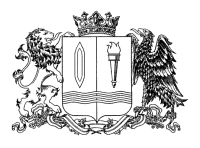 ПРАВИТЕЛЬСТВО ИВАНОВСКОЙ ОБЛАСТИПОСТАНОВЛЕНИЕот _______________ № _______-пг. ИвановоО внесении изменений в постановление Правительства Ивановской области от 22.02.2024 № 54-п «Об утверждении порядка предоставления в 2024 году субсидий на финансовое обеспечение затрат работодателей на организацию профессионального обучения и дополнительного профессионального образования работников предприятий оборонно-промышленного комплекса, а также граждан, обратившихся в органы службы занятости за содействием в поиске подходящей работы и заключивших ученический договор с предприятиями оборонно-промышленного комплекса»В соответствии с пунктом 5 Правил предоставления и распределения в 2024 году субсидий из федерального бюджета бюджетам субъектов Российской Федерации в целях софинансирования расходных обязательств субъектов Российской Федерации, возникающих при реализации региональных проектов, обеспечивающих достижение целей, показателей и результатов федерального проекта «Содействие занятости» национального проекта «Демография» по реализации дополнительных мероприятий, направленных на снижение напряженности на рынке труда субъектов Российской Федерации, утвержденных Постановлением Правительства Российской Федерации от 29.11.2023 № 2021, Правительство Ивановской области п о с т а н о в л я е т:Внести в постановление Правительства Ивановской области 
от 22.02.2024 № 54-п «Об утверждении порядка предоставления в 2024 году субсидий на финансовое обеспечение затрат работодателей на организацию профессионального обучения и дополнительного профессионального образования работников предприятий оборонно-промышленного комплекса, а также граждан, обратившихся в органы службы занятости за содействием в поиске подходящей работы и заключивших ученический договор с предприятиями оборонно-промышленного комплекса» следующее изменение:В приложении к постановлению пункт 2.1. дополнить подпунктом следующего содержания:«к) участник отбора осуществляет  деятельность на территории Ивановской области и включен в Перечень предприятий (организаций) оборонно-промышленного комплекса, утвержденный Министерством промышленности и торговли Российской Федерации с учетом приоритетности решаемых задач и перечня отдельных организаций оборонно-промышленного комплекса, их структурных подразделений и отдельных производственных объектов, утвержденного в соответствии с постановлением Правительства Российской Федерации от 01.08.2022 
№ 1365 «Об особенностях правового регулирования трудовых отношений в отдельных организациях, их структурных подразделениях и на отдельных производственных объектах».ГубернаторИвановской областиС.С. Воскресенский